Приложение 1. Публичное представление собственного инновационного педагогического опыта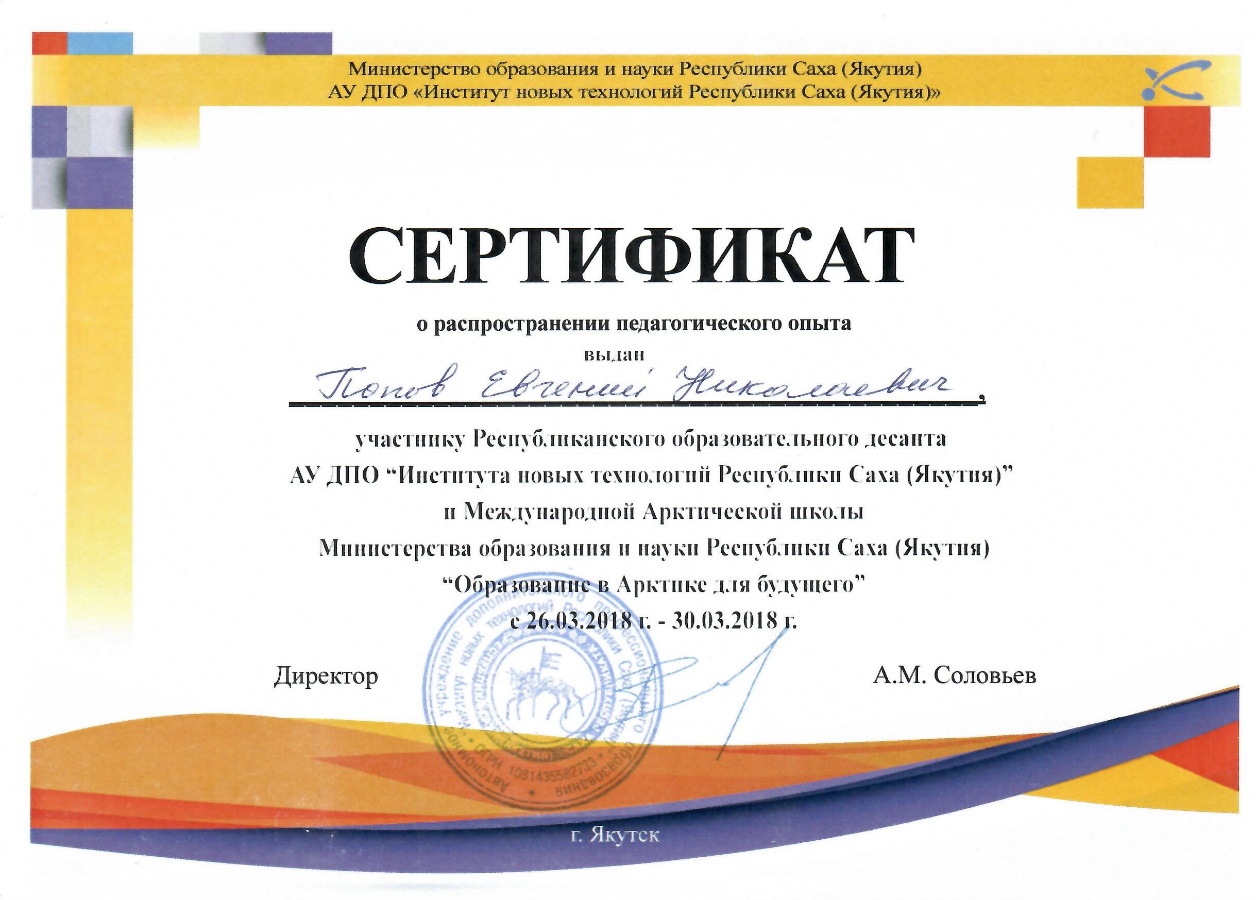 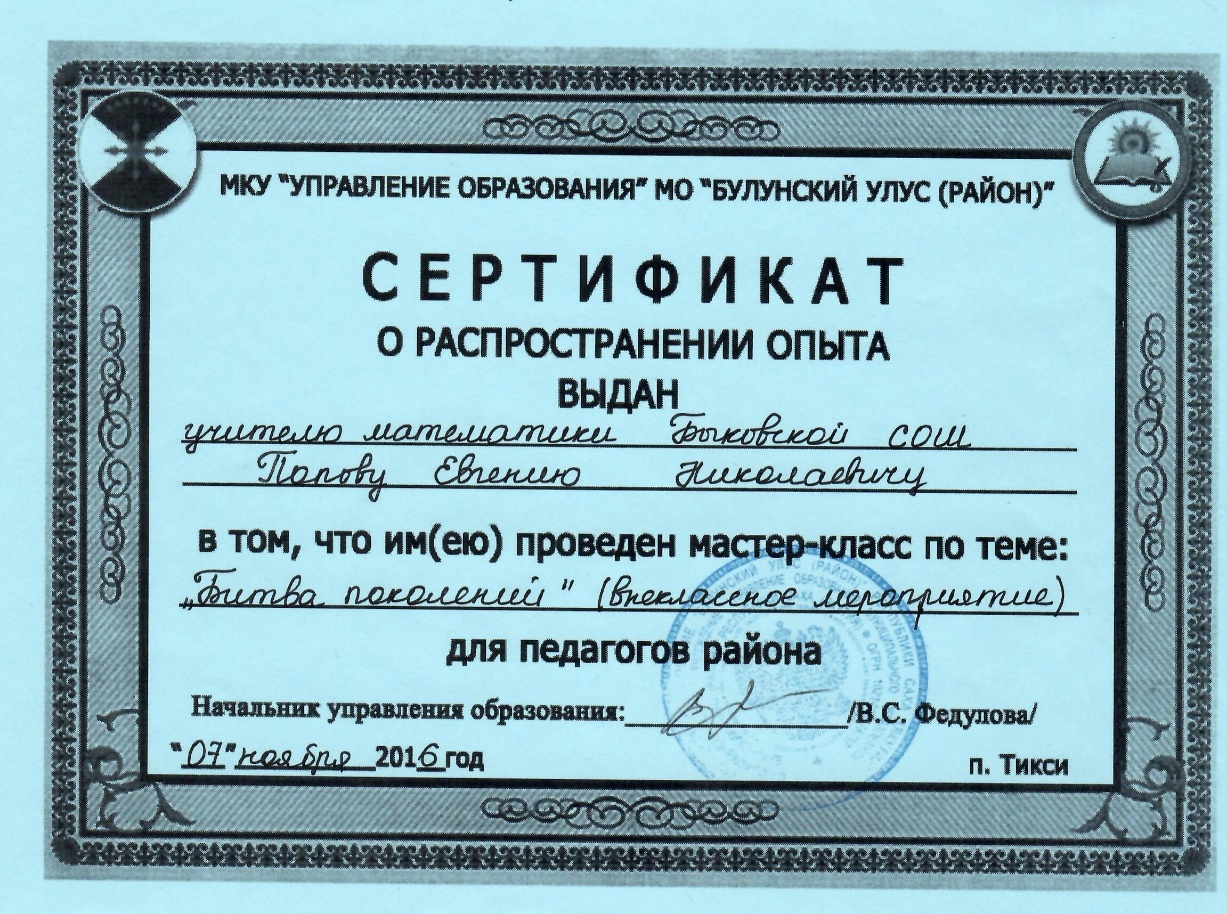 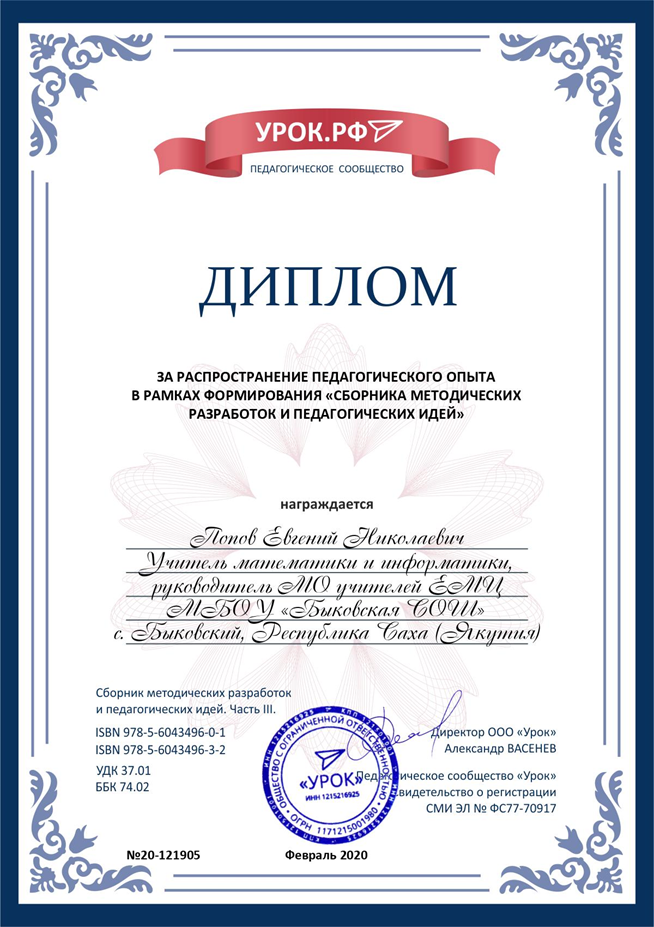 